Formulir Kelayakan Etik Penelitian KesehatanDengan Subyek Hewan Coba
Lembar Isian Penilaian Kelayakan Etik PenelitianPenelitianJudul Penelitian _____________________________________________________________________________Lokasi Penelitian	:_____________________________________________________________________________Waktu Penelitian direncanakan (mulai – selesai):____________________________________________________________________________B. 	Identifikasi  1. Peneliti Utama 	:Institusi		:2. Anggota Peneliti	: Institusi		:3. Anggota Peneliti	:Institusi		:Sponsor Nama		:Alamat		:Ringkasan Penelitian (memuat Latar Belakang, Tujuan, Materi dan Metode) :................................................................................................................................................................................................................................................................................................................................................................................................................................................................................................................................................................................................................................................................................................................................................................................................................................................................................................................................................................................................................................................................................................................................................................................................................................................................................................................................................................................................................................................................................................................................................................................................................................................................................................................................................................................................................................................................................................................................................................................................................................................................................................................................................................................................................................................................................................................................................................................................................................................................................................................................................................................................................................................................................................Tujuan Akhir PenelitianPenelitian murniProduksi antibodiApakah penelitian sudah pernah dilakukan sebelumnya?TidakYaApabila sudah pernah dilaksanakan sebelumnya, mohon dijelaskan mengapa penelitian diulang kembali?Masalah Etik (Nyatakan pendapat anda tentang masalah etik yang akan dihadapi) Spesifikasi dan Spesies Hewan yang DigunakanTujuan Pemanfaatan Hewan CobaJelaskan alasan memanfaatkan hewan coba dalam penelitian iniJumlah dan jenis hewan coba yang digunakanJustifikasi jumlah hewanMohon dijelaskan alasan jumlah hewan yang digunakan. Jika jumlah hewan yang akan digunakan belum diketahui (misalnya untuk survei dll, mohon dijelaskan kapan survei akan dimulai dan diakhiri)Perlakuan terhadap HewanKeterangan mengenai prosedur yang akan dilakukan terhadap hewan coba Pemeliharaan hewan cobaPemeliharaan hewan coba sebelum intervensiPemeliharaan hewan coba selama intervensiPemeliharaan hewan coba setelah intervensiApakah ada hewan coba yang akan dimusnahkan setelah penelitian selesai 	Ya				 TidakBila ya, beri penjelasan alasan pemusnahan :Cara hewan coba dimusnahkanPeralatan dan obat-obatan/ anestesi yang akan digunakan terhadap hewan coba Peralatan : ………………………………………………………….Obat penenang (anesthesia )Nama obat ……………………………… Dosis …………………..Obat-obatan lainnyaNama obat ……………………………….Dosis …………………...Klasifikasi pemanfaatan hewan coba (*)               a		   b	    c	    d	      eProsedur yang akan dilakukan pada hewan coba :Prosedur eksperimen (frekuensi, interval dan jumlah total segala tindakan invasif yang akan dilakukan)Pengambilan darahMohon dijelaskan apakah dalam penelitian akan dilakukan pengambilan darah :TidakYa AnestesiaPembedahanMohon dijelaskan apakah dalam penelitian akan dilakukan pembedahanTidakYa                        Pembedahan yang dilakukan adalah :Pembedahan mayor (dengan membuka rongga dada/perut)Pembedahan minorMohon dijelaskan prosedur pembedahan yang dilakukan:Bagaimana monitoring setelah dilakukan pembedahan (monitoring pasca operasi) ?Pengambilan jaringanApakah dalam penelitian akan dilakukan pengambilan jaringan dalam kondisi hewan hidup (biopsi) ?TidakYa		Apakah dalam penelitian akan dilakukan pengambilan jaringan dalam kondisi hewan telah diterminasi ?TidakYaPertimbangan Etik Apakah penelitian harus menggunakan hewan laboratorium?TidakYaBisakah penelitian ini tercapai tanpa menggunakan hewan coba?TidakYa Apakah hewan yang digunakan sudah pernah digunakan dalam penelitian   sebelumnya?TidakYaApabila sudah pernah, mohon dijelaskan prosedur apa yang pernah dilakukan? Apakah prosedur tersebut diperkirakan dapat mempengaruhi hasil penelitian yang akan dilakukan sekarang?Pain and DistressApakah penelitian ini melibatkan, minimal satu prosedur, yang diketahui menyebabkan atau      mempunyai potensi menyebabkan lebih dari rasa sakit sesaat (momentary pain) dan distress?TidakYa, mohon dijelaskan  Apabila melibatkan rasa sakit? Apakah akan digunakan analgesia?    Tidak (mohon memberi penjelasan, mengapa hewan tidak diberi anagelsia?) apakah mempunyai   kontraindikasi dengan hasil penelitian?Ya Apakah monitoring setelah perlakuan pain dan distres dilakukan?TidakYaPernyataan dan tanda tanganYang bertanda tangan dibawah ini,Nama		:Jabatan		:Bertindak sebagai	: Ketua Pelaksanatelah membaca, mengisi dan mengerti tentang isi formulir ini dan bertanggung jawab terhadap pelaksanaan penelitian tersebut di atas sesuai dengan Protokol yang diajukan. Semua pernyataan dalam formulir ini tercantum lengkap dalam protokol penelitian.					    ……………,		        20......                   Tanda tangan                                                                                                   Peneliti Utama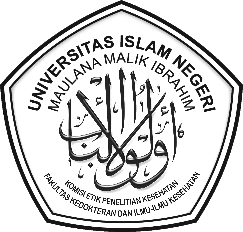 KEMENTERIAN AGAMAUNIVERSITAS ISLAM NEGERI MAULANA MALIK IBRAHIM MALANGFAKULTAS KEDOKTERAN DAN ILMU – ILMU KESEHATANKOMISI ETIK PENELITIAN KESEHATANKlinik UMMI lantai II, Jalan Gajayana 50, Malang 65144 Website: kepk.fkik.uin-malang.ac.id.  E-mail: kepk.fkik@uin-malang.ac.idYaTidakApakah penelitian ini multi-senterJika Multi senter apakah sudah mendapatkan persetujuan etik dari senter/institusi yang lain  (lampirkan jika sudah) Spesies :Umur :Strain/ Galur :Berat badan :Jenis kelamin :Jumlah :Diperoleh dari :Diperoleh dari :(*)A: Pemanfaatan hewan invertebrate, atau tumbuhan, bakteri, amuba( binatang bersel satu)B.Pemanfaatan hewan vertebrata – sedikit sekali atau sama sekali tidak menimbulkan rasa tidak nyamanC.Pemanfaatan hewan vertebrata – sedikit menimbulkan stress atau rasa sakit tetapi pendek.D.Pemanfaatan hewan vertebrata – menimbulkan stress dan rasa sakit yang tidak bisa dihindarkan.E.Pemanfaatan hewan vertebrata – menimbulkan rasa sakit di atas toleransi sakit hewan coba, tanpa dianestesi dalam keadaan sadar.Sedasi/anestesi yang digunakanLokasiv. jugularis dllVolume(ml atau ml/kg BB)FrekuensiObat dan materi yang digunakan selain anestesiMisalnya antibiotik, cat gut, jarum dllDosis (mg/kg BB)Rute